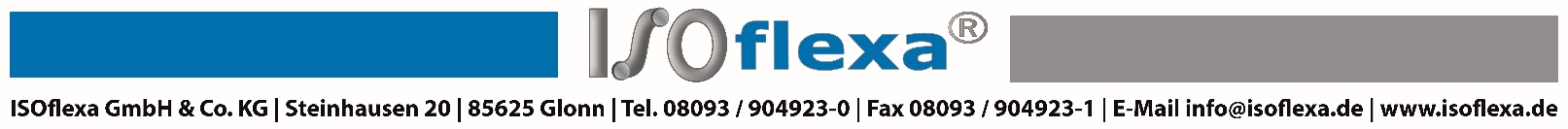 Artikel: TURBOflexa® Star, starres „Rohr in Rohr“, 94050- …TURBOflexa® - Star -  außen aluminiumkaschiertes PE-Schaumrohr, wärme- und schallisolierend, innen verzinktes Wickelfalzrohr, Verbinder verzinktes Blech mit beidseitiger Lippendichtung aus EPDM. Geeignet für den Einsatz innerhalb der GebäudeMaterial:	PE-Schaum, Wickelfalzrohr und Verbinder verzinktes Stahlblech, Dichtung EPDMBeschreibung: 		Rohr L=500mmWärmeleitwert: 		0,034 W (k*m)Brandschutzklasse: 		DIN 4102-B1Anwendungstemperatur: 	-20°C + 100°C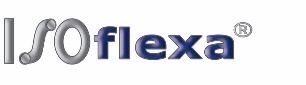 Fabrikat: Typ: 	TURBOflexa ® Star Größe innen: 			Ø 100/125/150/160/180/200Größe außen:			Ø 160/185/210/220/240/260